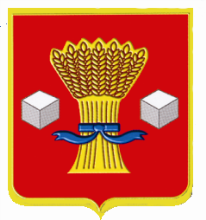 АдминистрацияСветлоярского муниципального района Волгоградской областиПОСТАНОВЛЕНИЕ От  18.07.2016	                              № 1118О внесении изменений впостановление администрацииСветлоярского городского поселенияСветлоярского муниципального района Волгоградской области от 05.04.2012 № 45«Об утверждении муниципальной программы«Ремонт муниципальных дорог Светлоярского городского поселения на 2012-2016 годы»              На основании решения Думы Светлоярского городского поселения Светлоярского муниципального района от 10.06.2016 №24/68 «О внесении изменений в решение Думы Светлоярского городского поселения от 22.12.2015 № 19/52 «О бюджете Светлоярского городского поселения на 2016 год и плановый период 2017 и 2018 годов» и утверждённых объёмов бюджетных ассигнований на финансовое обеспечение реализации муниципальной программы «Ремонт муниципальных дорог Светлоярского городского поселения на 2012-2016 годы», руководствуясь статьей 179 Бюджетного кодекса РФ, Уставом  Светлоярского муниципального района, Уставом Светлоярского городского поселения Светлоярского муниципального района,п о с т а н о в л я ю:           1. Внести в постановление администрации  Светлоярского городского поселения Светлоярского муниципального района Волгоградской области от 05.04.2012 № 45 «Об утверждении долгосрочной муниципальной целевой программы «Ремонт муниципальных дорог Светлоярского городского поселения на 2012-2016 годы» следующие изменения:  1.1. Раздел IV. Программы «Объемы и источники финансирования программных мероприятий», изложить в следующей редакции:  «На реализацию Программы планируется выделение средств из бюджета Светлоярского городского поселения. Так же возможно участие в областных и федеральных программах в части софинансирования работ по текущему ремонту. Источник финансирования – средства бюджета Светлоярского городского поселения и бюджета Волгоградской области:             В  приложении  к программе указаны основные источники и объемы финансирования»;1.2. Табличную часть приложения муниципальной программы «Ремонт муниципальных дорог Светлоярского городского поселения на 2012-2016 годы» изложить в редакции согласно приложению к настоящему постановлению.2. Отделу по муниципальной службе, общим и кадровым вопросам  Светлоярского муниципального района Волгоградской области (Н.В. Иванова) разместить настоящее постановление на официальном сайте администрации Светлоярского муниципального района в сети Интернет.3.    Настоящее постановление вступает в силу со дня его подписания и распространяет действие на правоотношения, возникшие с 11.06.2016.4.  Контроль над исполнением настоящего постановления возложить на заместителя главы администрации Светлоярского муниципального района Волгоградской области  А.В. Плахотнюка.Глава  муниципального района	                            	                            Б.Б. Коротков Исп. А.В. ЧаусоваЛист согласованияНазвание документа: Постановление «О внесении изменений в постановление администрации  Светлоярского городского поселения Светлоярского муниципального района Волгоградской области от 05.04.2012 № 45 «Об утверждении долгосрочной муниципальной целевой программы «Ремонт муниципальных дорог Светлоярского городского поселения на 2012-2016 годы»»Замечания устранены: полностью//частично//не устранены.___________________    Распутина Т.В.Исп. Чаусова А.В.     _____________бюджет Светлоярского городского поселения руб.бюджетВолгоградской области руб.Итого руб.2012 год1  311 602,004 961 870,006 273 472,002013 год5 206 884,4462 630,005 269 514,442014 год2 338 856,266 619 536,918 958 393,172015 год9 177 291,5209 177 291,522016 год11 767 300,00011 767 300,00№ФИОЗамечанияДата внесения замечанийЦифровая подписьОтметка об исправлении замечаний(записывается от руки)1Лемешко И.А.2Жарова А.В.3Кушенко И.А4Распутина Т.В.КомуКоличество экземпляровПодписьДатаМКУ «Управление благоустройства»1отдел экономики, развития предпринимательства и защиты прав потребителей1